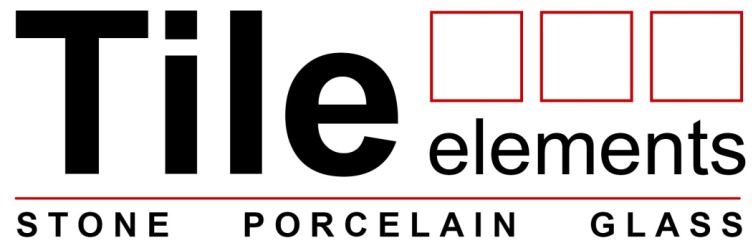 Tile & Stone Contractors                                                                 October 01, 2022Bruce Ennen Tile & Stone		Artisans Stone & Tile		Dryssen Tile & Marble714-585-2628 (Bruce)			714-499-7101 (Abraham)	949-322-1593 (Luis)Lic #757398				Lic #1014355			Lic #728336Grand Avenue Tile 			Cantini Tile & Stone		EV Tile & Stone714-883-3558 (Travis)			714-315-6049	(Antonio)	714-955-9001 (Edin)Lic #956122				Lic #596745		  	Lic #1047225Murillo Tile				Stueve Tile & Stone		SM Construction714-600-2014 (Edwin)			714-330-7625 (Chris)		714-357-5893 (Daniel)	Lic #1085937				Lic # 821896			Lic #890394Tile Techniques				Go Tile & Stone		Gary Smith949-278-9757 (Eric)			949-677-4877 (Victor)		562-900-2189 (Gary)Lic #1033979				Lic #1005645			Lic #435723CB Tile & Stone	                                     E & M Tile & Marble	B.W. Tile714-717-6647 (Kevin)			714-715-7519 (William)	949-230-9521 (Brian)Lic #862348				Lic #976011			Lic #940051New Wave Stone & Tile		Eric Duff Tile			John Curran949-678-0116 (Mike)			714-321-2778 (Eric)		714-504-8028 (John)Lic #472749				Lic #799739			Lic #599283Stone & Quartz FabricatorsGrand Avenue Tile	  Kirby Industries	Artisans Stone & Tile		Dyrssen Tile & Marble714-883-3558  		  714-437-0789	714-499-7101		 	949-322-1593(Travis)	    	  (Kim or Scott)	(Abraham)			(Luis)Lic #956122		  Lic #551769		Lic #1014355	               	Lic #728336   This Referral List is provided for Tile Elements customers.All contracts for work are between the project owner and the contractor.Tile Elements assumes no liability for the work performed.3320 W. MacArthur Blvd, Santa Ana, Ca  92704                                                     714-243-8585